Министерство образования и наукиРеспублики Дагестан.МКОУ «Михеевская средняя общеобразовательная школа»Журнал классного руководителя_ класса____________________________________________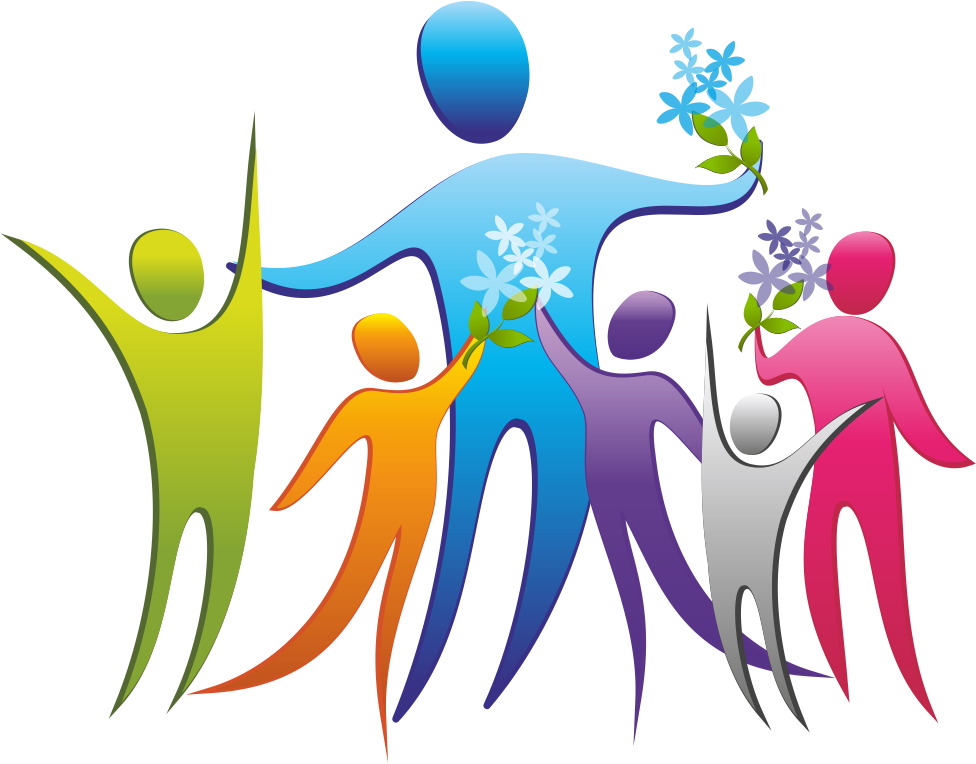 201__ – 201__ учебный год.Журнал учета работы классного руководителя на 201__/201__ учебный годНаименование учреждения  МКОУ «Михеевская средняя общеобразовательная школа»._ Класс   Классный час /день недели /_______________________ФИО классного руководителя_________________________________Староста класса _______________________Изменения в расписании ______________                         Тематика классных часов.Список учащихся и даты проведения классных часов. Список учащихся и даты проведения классных часов.                               Учет посещаемости.	Учёт индивидуальных бесед с учащимися.Учёт индивидуальных бесед с учащимися.Учёт индивидуальных бесед с учащимися.Учёт индивидуальных бесед с учащимися.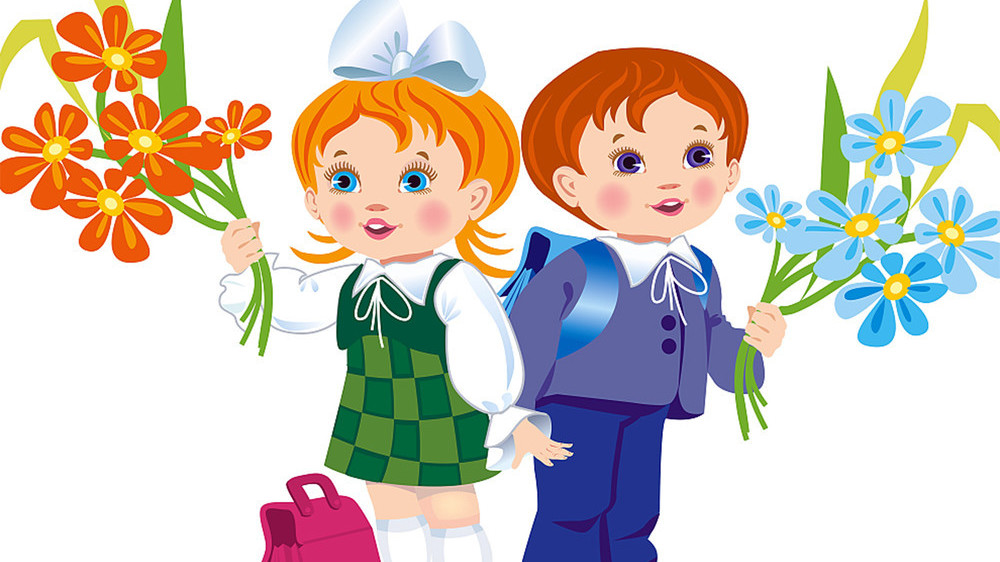 №Тема классного часадатакл.рук.зам.по ВР.1234567891011121314151617181920212223242526272829303132333435№Ф.И. ученика№Ф.И. ученика123456789№Ф.И.ученика№Ф.И.ученика123456789№Ф.И. ученика                         месяц                         месяц                         месяц                         месяц                         месяц                         месяц                         месяц                         месяц                         месяц№Ф.И. ученика091011120102030405123456789Дата проведен.беседыТема, краткое содержание беседыВыводыПодпись классного руководителяПодпись ученикаДата проведен.беседыТема, краткое содержание беседыВыводыПодпись классного руководителяПодпись ученикаДата проведен.беседыТема, краткое содержание беседыВыводыПодпись классного руководителяПодпись ученикаДата проведен.беседыТема, краткое содержание беседыВыводыПодпись классного руководителяПодпись ученика